IR IMAGING OPTICAL ASSEMBLY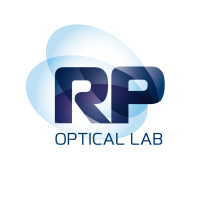                           QUESTIONNAIREPARAMETERPARAMETERVALUENOTESSubVALUENOTESOPTICALOPTICALOPTICALFocal Length / Magnification:                 mmWavelength: SWIR             MWIR LWIR       QWIP         VLWIRType:                                                            Mono Focal /  Dual FOV /  Triple FOV / Continuous zoom /  OtherIf “other” – please specify:  Mono Focal /  Dual FOV /  Triple FOV / Continuous zoom /  OtherIf “other” – please specify: Detector (FPA) Type / Size, Pixel                              Size/Pitch Uncooled /  CooledFPA dimensions:            mm width x            mm height Pixel/Pitch: Uncooled /  CooledFPA dimensions:            mm width x            mm height Pixel/Pitch:Zoom Ratio:                                     Zoom Ratio: Zoom Ratio: Aperture (F#): Application? Average Transmission:                 %Specify front element coating:  HD /  DLCFOV (degrees):Not needed if Focal length and Detector (FPA) size is defined above.Optical Total Lens Track:                mmOptical Back Focal Length:                mmAny Specific Performance Requirements? Please describe:MECHANICALMECHANICALMECHANICALGeneral Construction: Simple - Straight /  Folded /  OtherIf “other” – please specify:  Simple - Straight /  Folded /  OtherIf “other” – please specify: Mechanical Back Focal Length:                mmFocus Mechanism: Motorized  /  Manual Zoom Mechanism: Motorized  /  ManualFocus Range:From          m –           mTotal Weight:              gramExternal Dimensions:Max Diameter:          mm;   Length:        mm (A drawing is appreciated)Max Diameter:          mm;   Length:        mm (A drawing is appreciated)Mount / Mechanical Interface:ELECTRICALELECTRICALELECTRICALPower Input:         VDC  /           mACommunication Protocol: RS-422 /  RS- 232Baud rate: ENVIRONMENTALENVIRONMENTALENVIRONMENTALOperating Temperature:-         ºC to  +         ºCStorage Temperature:-         ºC to  +         ºCShock and Vibrations:Please specify: Please specify: Customer Name/OrganizationCustomer Email/Tel #: